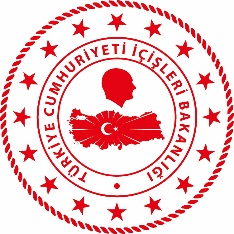 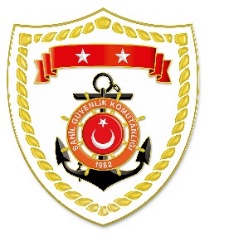 SG Marmara ve Boğazlar Bölge KomutanlığıSG Ege Deniz Bölge KomutanlığıS.NUTARİHTESPİTUYGULANAN İDARİ PARA CEZASI MİKTARI (TL)CEZANIN KESİLDİĞİİL/İLÇE-MEVKİİAÇIKLAMA128 Ocak 2023Gerçek kişiler için su ürünleri ruhsat tezkeresini ilgililere göstermemek 3.310ÇANAKKALE/Ezine 1 işlemde 3.310 TL. idari para cezası uygulanmıştır.S.NUTARİHTESPİTUYGULANAN İDARİ PARA CEZASI MİKTARI (TL)CEZANIN KESİLDİĞİİL/İLÇE-MEVKİİAÇIKLAMA128 Ocak 2023Yasak sahada algarna yöntemiyle su ürünleri avcılığı yapmak (6 işlem)42.047BALIKESİR/AyvalıkToplam 11 işlemde 73.833 TL. idari para cezası uygulanmıştır.228 Ocak 2023Yasak sahada deniz patlıcanı avcılığı yapmak (2 işlem)11.256İZMİR/ÇeşmeToplam 11 işlemde 73.833 TL. idari para cezası uygulanmıştır.328 Ocak 2023Gerçek kişiler için su ürünleri ruhsat tezkeresi olmamak13.248İZMİR/GüzelbahçeToplam 11 işlemde 73.833 TL. idari para cezası uygulanmıştır.428 Ocak 2023Amatör avcılıkta dalış yapılan yeri gösterir şamandıra kullanmamak1.654İZMİR/ GüzelbahçeToplam 11 işlemde 73.833 TL. idari para cezası uygulanmıştır.529 Ocak 2023Özel teknede ticari amaçlı av aracı bulundurmak5.628İZMİR/BostanlıToplam 11 işlemde 73.833 TL. idari para cezası uygulanmıştır.